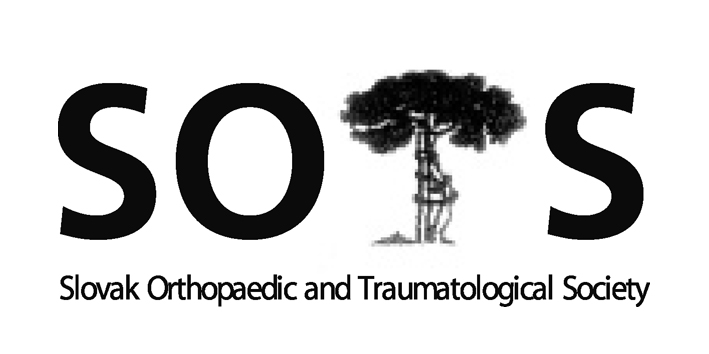 Slovenská ortopedická a traumatologická spoločnosťI. ortopedicko-traumatologická klinika LFUK, UNBRužinovská 6, 826 06, BratislavaPredseda: Prof. MUDr. Milan Kokavec, PhD.e-mail: kokavec@dfnsp.skProgram zasadnutia výboru SOTS 23. 10. 2019  od 17,00Hotel Bellevue – Starý SmokovecPrezentácia, otvorenie, úvodKontrola zápisnice z minulého zasadnutia a pripomienkyPríprava a program jesenného kongresu a členskej schôdze SOTS v S. SmokovciSprávy hlavných odborníkov pre ortopédiu a pediatrickú ortopédiu, SK – MEDNová naplň špecializačného štúdia v odbore ortopédiaPrincípy chirurgieInformácia o web stránke SOTS a stránke Červeňanského dní Rôzne (členské do SOTS, SICOT, EFORT)Prítomní: viď. prezenčná listinaHostia: MUDr. M. Bdžoch, PhD., MPH             MUDr. Mgr. A. Švrčková, MHAPrezident  SOTS M. Kokavec otvoril zasadnutie výboru o 17.00. Navrhnutý program bol jednomyseľne prijatý. Privítal členov výboru v novom zložení a vymenoval funkcie vo výbore podľa počtu získaných hlasov vo voľbách:Milan Kokavec – prezidentAndrey Švec – pokladníkLibor Nečas – vedecký sekretárJozef  Hudec, Juraj Popluhár – revízoriČlenovia výboruJ. Kľoc, B. Šteňo, J. Spišáková, K. Gottschal, N. Krajcsovics, R. TotkovičKonštatoval že výbor SOTS je uznášania schopný. Ad 2: K zápisnici z ČD 13.3.2018 –  bez pripomienok.Ad 3:  B. Šteňo  - oboznámil členov výboru s programom Jesenného kongresu SOTS v Starom Smokovci: Hlavné témy kongresu:1. Endoprotetika bedrového kĺbu a kolenného kĺbu v komplexných primárnych prípadoch2. Revízna endoprotetika kolenného a bedrového kĺbu, riešenie komplikácií v endoprotetike3. Súčasné možnosti artroskopického ošetrenia najčastejších ochorení ramenného a kolenného kĺbu4. Varia5. Sesterská sekcia6. Fórum mladých ortopédovSúčasťou kongresu, v rámci hlavných tém odborného programu, sa uskutoční EFORT Forum, sympózium organizované Európskou federáciou ortopedických a traumatologických spoločností (EFORT(, venované téme postdysplastickej artrózy bedrového kĺbu.Na kongres je prihlásených 55  prednášok v lekárskej sekcii a 6 prednášok v sesterskej sekcii, naplánované na dva dni.  Dňa 24.10. od 9,00 do 10,25 sa uskutoční v sále A -  EFORT Fórum, od 10,30 do 10,45 hod slávnostné otvorenie kongresu. Poobede od 13,00-13,45 hod je odborné sympózium podporené spoločnosťou LIMA a od 13,45 -14,30 hod. hod Odborné sympózium podporené spoločnosťou Johnson & Johnson.  V sále B od 13,45 – 14,30 Odborné sympózium podporené spoločnosťou Arthrex a od 16,25-1655 hod je naplánované Odborné sympózium podporené spoločnosťou Pfizer.Od 17,00 do 18,00 je  plánované  zasadnutie členskej schôdze SOTS. K štandardnému programu členskej schôdze bol pridaný bod: „oficiálne spustenie grantového systému“. Tento bol pripravený v spolupráci pracovnej skupiny výboru SOTS, zástupcami SK+MED, agentúrou CENTURIUS, s certifikáciou MEDTECH EU.Ad 4: Správy hlavných odborníkov MZ SR pre ortopédiu a detskú ortopédiu: A. Švec -  štandardné a diagnostické postupy – keď bude spoločnosť oslovená bude nutné vypracovať podľa určitých predpisov 15 až 20 diagnóz- príprava vykonávacích predpisov k stratifikácii – bude určený minimálny počet výkonov kedy bude môcť pracovisko tieto výkony vykonávať. Týka sa to  endoprotetiky a artroskopie. -  diskusia – Nečas – odporúča upraviť jednotné názvoslovie pracovísk. T.č. je 6 druhov názvov ortopedických pracovísk. Pracoviska by mali byť zadefinované podľa názvu.- SK MED – v budúcnosti sa bude dať dostať na kongres tretích strán len cez grant. Členovia výboru SOTS, v spolupráci s SK MED pripravili grantový systém, ktorý začne fungovať od 1.1. 2020. V riešení je postavenie sestier, ktoré nie sú členmi SOTS. Riešením je vytvorenie registra ortopedických sestier tak, aby sa  mohli participovať na tejto spolupráci. Podmienkou je súhlas v zmysle GDPR.- Štatistické ukazovatele za rok 2018: 31 ortopedických pracovísk – 11 kliník,  7 ortopedicko traumatologických oddelení,  13 ortopedických oddelení. Na lôžkových oddeleniach v roku 2018 pracovalo 406 lekárov z toho je 274 lekárov atestovaných a 132 v príprave na atestáciu z odboru ortopédia. Na Slovensku máme 1402 ortopedických lôžok. Od roku 2010 je tento počet viac menej ustálený. Klesol počet primoimplantácií TEP koxy i kolena. Spondylochirurgické výkony sa robia na 12 ortopedických pracoviskách, na 2 pracoviskách sa robí viac ako 200 výkonov ročne.Čakacie doby na endoprotetický výkon sa na väčšine pracovísk  sa pohybuje od 4 – 7 mesiacov, čiže v zákonnej lehote, Výnimkou sú Ortopedické oddelenia v Dolnom Kubíne (12 až 18 mesiacov) a Žiline (13 mesiacov). Ad 5: Nové podmienky špecializačného štúdia v odbore ortopédia – stáže na akreditovaných pracoviskách, M. Bdžoch – pripravovaná inovácia v príprave lekárov špecialistov, ktorí chýbajú v praxi na pokrytie pohotovostných služieb.Ortopédia sa prihlásila ako samostatný kmeň a príprava lekára je rovnaká vo všetkých nemocniciach na Slovensku. Lekár absolvuje 30 mesiacov garantovanú bazálnu prípravu. Preukáže odbornú spôsobilosť v odbore. Následne získa tzv. čiastočnú odbornú spôsobilosť, ktorá ho oprávňuje na ambulantné poskytovanie ortopedickej starostlivosti, možnosť slúžiť pohotovostné služby...  Ad 6:  M. Kokavec – informácie z prípravy publikácie Princípy chirurgie. Budú to 2 publikácie spolu 1800 strán z čoho ortopédia bude mať 670 strán. Editorom celej publikácie je prof. Šimko, editorom ortopedickej časti prof. Kokavec. Zároveň informoval členov výboru, že ortopedická časť publikácie „Princípy chirurgie“ je skompletizovaná.Ad 7: Informácia o web stránke SOTS – bol realizovaný redizajn. XL. Červeňanského dni – témy kongresu: onkoortopédia, spondylochirurgia, detská ortopédia, endoprotetika, varia, sesterská sekcia.Ad 8: Rôzne R. Totkovič – Správa revíznej komisie výboru SOTS zo dňa 30.9.2019 ( príloha k zápisnici)B. Šteňo - Správa z EFORT General Assembly : 4. Jún 2019, 14:00-18:00, LisabonVoľby do predsedníctva EFORT (výsledky www.efort.org)Správa prezidenta, EFORT aktuálne združuje 45 000 špecialistov Best National Paper voliť na národnom kongreseZlepšene spolupráce s národnými delegátmi (aktuálne 77), výbor Národných delegátov, kontaktná skupina, konferenčné hovory, stretnutia s výborom EFORT, online a iné formy mítingov, výročné správyMed Tech Ethical Regulation-platnosť 2019Medical Device Regulation-vydanie stanoviska: EFORT MDR Statement, podpora dátami z artroplastických registrov-prechodné obdobie 2017-2020Finančná správa, ďalší kongres Viedeň 2020General  Assembly Strategy Meeting https://www.efort.org/mdr/L. Nečas - EHS National Representatives Meeting počas EFORT 2019, 6. Jún 2019, 13.30-14.30Zvýšenie členského poplatku na 150,- EUREHS 2020, Lille, prof. EpinetteEHS 2022, Bern, prof. SiebenrockVýbor SOTS akceptoval prihlášky  nových členov do SOTS:MUDr. Jana Jakimová – NÚDCH BratislavaMUDr. Paulína Janečková – NÚDCH BratislavaMUDr. Petra Rúbalová – NsP Považská BystricaMUDr. Marko Bernadič – FN TrnavaMUDr. Matúš Halas – NÚDCHMUDr. Mário Malina – UNB I.OTKMUDr. Martin Padúch – UNB I.OTKMUDr. Adam Pekara – UNB I.OTKMUDr. Marián Baláž – TrnavaMUDr. Daniel Berta – Nemocnica Poprad a.s.MUDr. Tomáš Horák – UNB II.OTKMUDr. Jaroslav Marejka – FNsP Žilina MUDr. Menhal Abou Hamdan – SHAMS ortopédia Banská BystricaHosť : A. Švrčková – podala návrh na zriadenie sekcie ambulantných ortopédov v rámci SOTS. Plánované prvé stretnutie pracovnej skupiny na január 2020 a prvé sympóziu na máj - jún 2020 .Prof. Kokavec ukončil zasadnutie výboru SOTS o 19,30 Zapísala: Mgr. Katarína MitschováOveril: Prof. Milan Kokavec, PhD., MPH             MUDr. Andrey Švec, PhD., MPH               